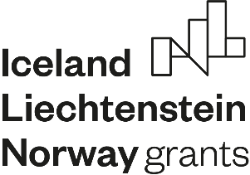 Partnership Agreement forthe implementation of the Project [Title of the project][Application number]funded under the EEA Financial Mechanism 2014-2021 CZ-EDUCATIONbetween[Name of the project promoter in Czech][Name of the project promoter in English][Full address][Country][Business ID][VAT number]Organisation classification[Represented by][Function]hereinafter referred to as the “Project Promoter”and[Name of the project partner in national language][Name of the project partner in English][Full address][Country][Business ID][VAT number]Organisation classification[Represented by][Function]hereinafter referred to as the “Project Partner”hereinafter referred to individually as a “Party” and collectively as the “Parties”IT IS AGREED AS FOLLOWS:Article 1 – Scope and objectives1. This Partnership Agreement (hereinafter referred to as the “Agreement”) defines the rights and obligations of the Parties and sets forth the terms and conditions of their cooperation in the implementation of the Project. 2. The Parties shall act in accordance with the legal framework of the EEA Financial Mechanism 2014-2021, namely with the Regulation on the implementation of the EEA Financial Mechanism 2014-2021 (hereinafter referred to as the “Regulation”). The Parties expressly acknowledge to have access to and to be familiar with the content of the Regulation.3. Any Annexes to this Agreement constitute an integral part of the Agreement. In case of inconsistencies between the Annexes and the Agreement, the latter shall prevail.Article 2 – Entry into force and duration 1. This Agreement shall enter into force on the date of the last signature by the Parties. It shall remain in force until the Project Partner has discharged in full its obligations towards the Project Promoter as defined in this Agreement.Article 3 – Main roles and responsibilities of the Parties1. The cooperation between the Parties consist in:(Please, describe in detail the roles and responsibilities of the Parties. Also provide the contact details of the contact/responsible persons. Please identify the main activities to be carried out by Project Promoter and Project Partner in the form of a simple list of activities. You can annex to this agreement any relevant documents: work plan, list of activities etc.).2. The Parties shall take all appropriate and necessary measures to ensure fulfilment of the obligations and objectives arising out of this Agreement.3. The Parties shall carry out their respective obligations with efficiency, transparency and diligence. They shall keep each other informed about all matters of importance to the overall cooperation and the implementation of the activities to be performed. They shall act in good faith in all matters and shall, at all times, act in the interest of the Programme Education and the Project.4. The Parties shall make available sufficient and qualified personnel, which shall carry out their work with the highest professional standard. While carrying out the assignment under this Agreement, the personnel and entities engaged by either Party shall comply with the laws of the respective countries. 5. Whenever in the performance of their assignments under this Agreement the Parties’ personnel are on the premises of the other Party, or at any other location in the other Party’s country on request of such Party, that Party shall ensure that such premises and locations comply with all applicable national health, safety and environmental laws and standards. The Parties shall take all necessary precautions to prevent the occurrence of any injury to persons or damage to the property of the other Party in connection with the implementation of the Project.6. The Project Promoter is responsible for the overall coordination, management and implementation of the Project in accordance with the regulatory and contractual framework specified herein. It assumes sole responsibility for the successful implementation of the Project towards the Programme Operator. The Project Promoter undertakes to, inter alia:ensure the correct and timely implementation of the Project’s activities;promptly inform the Project Partner on all circumstances that may have a negative impact on the correct and timely implementation of any of the Project’s activities, and of any event that could lead to a temporary or final discontinuation or any other deviation of the Project;provide the Project Partner with access to all available documents, data, and information in its possession that may be necessary or useful for the Project Partner to fulfil its obligations; in cases where such documents, data and information are not in English, it shall provide an English translation thereof when so requested by the Project Partner;provide the Project Partner with a copy of the signed project contract, including any subsequent amendments thereof as of their entry into force; consult the Project Partner before submission of any request for amendment of the project contract to the Programme Operator that may affect or be of interest for the Project Partner’s role, rights and obligations hereunder;prepare and submit in a timely manner to the Programme Operator the Interim Project Report (if relevant) and the Final Project Report in connection with the payment claims, in compliance with the Programme Agreement and the project contract so as to meet the payment deadlines towards the Project Partner as stipulated in this Agreement;transfer to the Project Partner’s nominated bank account all payments due by the set deadlines;ensure that the Project Partner promptly receives all assistance it may require for the performance of its tasks;7. The Project Partner is responsible for the performance of the activities and tasks assigned to it in accordance with this Agreement. The Project Partner shall:promptly inform the Project Promoter on relevant circumstances that may have an impact on the correctness, timeliness and completeness of its performance;provide the Project Promoter with all information necessary for the preparation of the Interim Project Report (if relevant) and Final Project Report within the deadlines and according to the reporting forms set by the Project Promoter;immediately inform the Project Promoter of any cases of suspected or actual fraud, corruption or other illegal activity that come to its attention, at any level or any stage of implementation of the Project;keep all supporting documents regarding the Project, including the incurred expenditure, either in the form of originals or in versions certified to be in conformity with the originals on commonly accepted data carriers, for at least 10 years from the FMC’s approval of the final programme report;provide any bodies carrying out mid-term or ex-post evaluations of the Programme, as well as any monitoring, audits and on the spot verifications on behalf of the EEA Financial Mechanism any document or information necessary to assist with the evaluation;effectively participate in promoting the objectives, activities and results of the Financial Mechanism as well as the Donor(s)’s contribution to reducing economic and social disparities in the European Economic Area.Article 4 – Project budget and eligibility of expenditures1. The budget share of the Project Partner allocated amongst the budget categories is fixed in Annex I – Project partner’s budget. The applicable rates relevant for the Project Partner are specified in Annex II – Applicable rates.2. Both parties acknowledge that for the Programme Education indirect costs are declared not eligible. 3. Expenditures incurred by the Project Partner must be in line with the general rules on eligibility of expenditure contained in the Regulation, specifically Chapter 8 thereto.4. The eligibility of expenditures incurred by a Project Partner is subject to the same limitations as it would apply if the expenditures were incurred by the Project Promoter.Article 5 – Financial management and payment arrangements1. Payment of the project grant share to the Project Partner shall take the form of [specify the applicable forms of payments: advance payments, reimbursement of incurred expenditure (interim payments) and payment of the final balance].2. [If an advance payment is foreseen, its maximum amount and the off-set mechanism should be specified here].3. [If applicable] The advance payment to the Project Partner shall be made no later than [number of working days] of the crediting of the advance payment from the Programme Operator to the Project Promoter’s bank account. 4. Interim payments shall be paid based on [specify how the Project Partner is to claim expenditure from the Project Promoter and if a template shall be used to that effect. If so, the template should be annexed to the Partnership Agreement. If no templates are foreseen, then the provision should specify, with as much detail as possible, the content of the payment claims]. Payment claims shall be submitted to the Project Promoter [specify the monthly frequency or specific deadlines], along with a confirmation from [responsible person within the Project Partner, e.g. Project Manager] that the claimed expenditures are in accordance with the principles and rules set forth in this Agreement.5. Interim payments to the Project Partner shall, subject to Article [if applicable: provision concerning the verification of the Partner’s expenditure by the Project Promoter], be made within [number of working days from receipt of the Partner’s payment claim or, in case deadlines are specified in paragraph 3, the dates by which the Project Promoter shall transfer the amounts.] [Consider including a provision addressing the consequences of any delays in submitting payment claims by the Project Partner]. 6. Payment of the final balance shall be made [specify details].7. All amounts shall be denominated in specify an applicable currency. The currency exchange rules for such expenditure and its reimbursement are as follows specify the rules.8. The Project Partner’s bank account denominated in specify the currency is identified as follows:9. Payments shall be deemed to have been made on the date on which the Project Promoter’s account is debited. Article 6 – Proof of expenditure and financial reporting1. Proof of expenditure shall be provided by the Project Partner to the Project Promoter to the extent necessary for the Project Promoter to comply with its obligations to the Programme Operator.2. Costs incurred by the Project Partner shall be supported by receipted invoices or alternatively by accounting documents of equivalent probative value / an audit report, which must be certified by an independent auditor according to the provisions of Article 8.12 of the Regulation. Where the project grant takes the form of a lump sum or standard scales of unit costs, proof of expenditure is limited to proof of the relevant units.Please fill in 3. The Partner will take active part in the reporting phases, whether interim or final ones, by sending in a timely manner to the Project Promoter all the necessary information, which the Project Promoter needs to comply with its reporting obligations to the Programme Operator. Article 7 – Audits1. According to the Chapter 11 of the Regulation, the Parties accept to participate and to contribute to monitoring and audit activities organised by the Programme Operator and also by other relevant bodies entitled to perform such activities, in relation with the financed project.2. To this purpose, the Parties will disclose any information and will provide any documents required by the monitoring or audit teams in relation with the financed project.Article 8 – Procurement 1. National and EU law on public procurement and Article 8.15 of the Regulation shall be complied with by the Parties at any level in the implementation of the Project. 2. The applicable procurement law is the law of the country in which the procurement is being carried out.Article 9 - Conflict of interest1. The Parties shall take all necessary measures to prevent any situation that could compromise the impartial and objective performance of the Agreement. Such conflict of interests could arise in particular as a result of economic interest, political or national affinity, family or emotional ties, or any other relevant connection or shared interest. Any conflict of interests which could arise during the performance of the Agreement must be notified to the other Party in writing without delay. In the event of such conflict, the Party concerned shall immediately take all necessary steps to resolve it.2. Each Party reserves the right to verify that such measures are adequate and may require additional measures to be taken, if necessary, within a time limit which it shall set. The Parties shall ensure that their staff, board and directors are not placed in a situation which could give rise to conflict of interests. Each Party shall immediately replace any member of its staff exposed to such a situation.Article 10 – Ownership and use of the results1. The Parties retain ownership of the results of the project, including industrial and intellectual property rights, visual documentation and of the reports and other documents relating to it, unless stipulated otherwise in the Agreement.2. The Parties grant the Programme Operator the following rights to use the results, the visual documentation, the reports and other documents of the project:for its own purposes as well as to copy and reproduce in whole or in part and in an unlimited number of copies;reproduction: the right to authorise direct or indirect, temporary or permanent reproduction of the results by any means (mechanical, digital or other) and in any form, in whole or in part;communication to the public: the right to authorise any display performance or communication to the public, by wire or wireless means, including making the results available to the public in such a way that members of the public may access them from a place and at a time individually chosen by them; this right also includes communication and broadcasting by cable or by satellite;distribution: the right to authorise any form of distribution of results or copies of the results to the public;adaptation: the right to modify the results;translation.3. Please fill in Article 11 – Irregularities1. Irregularities are defined in accordance with Article 12.2 of the Regulation. 2. In case an irregularity has come to the attention of one Party, that Party shall immediately inform the other Party thereof in writing. 3. In cases where measures to remedy any such irregularity are taken by the competent bodies referred to in Chapter 12 of the Regulation, including measures to recover funds, the Party concerned shall be solely responsible for complying with such measures and returning such funds to the Programme. The Project Partner shall, in such cases, return the recovered funds through the Project Promoter.Article 12 – Suspension of payments and reimbursement1. In cases where a decision to suspend payments and/or request reimbursement from the Project Promoter is taken by the Programme Operator, the National Focal Point or the Donor State[s], the Project Partner shall take such measures as are necessary to comply with the decision. 2. For the purposes of the previous paragraph, the Project Promoter shall, without delay, submit a copy of the decision referred to in the previous paragraph to the Project Partner. Article 13 – Termination1. In case of termination of the project contract for any reason whatsoever, the Project Promoter may terminate this Agreement with immediate effect. 2. Please fill in procedures and requirements for termination3. Please fill in consequences of terminationArticle 14 – Amendments1. Any amendment to this Agreement, including its Annexes, shall be the subject of a written agreement concluded by the Parties.Article 15 – Settlement of disputes1. The construction, validity and performance of this Agreement shall be governed by the laws of the Czech Republic.2. Any dispute relating to the conclusion, validity, interpretation or performance of this Agreement shall be resolved amicably through consultation between the Parties. 3. Both parties may bring legal proceedings regarding decision concerning the application of the provisions of the Agreement and the arrangements for implementing it before the competent Court in the Czech Republic. The costs related to disputes are not eligible under the Project and shall be borne by each Party individually.Article 16 – Final provisions1. During the implementation of the project activities and the reporting phase, the Parties are obliged to comply with following regulations:Regulation on the implementation of the European Economic Area (EEA) Financial Mechanism 2014-2021;if not mentioned in this Agreement, the Parties will comply to the project contract provisions between Project Promoter and Programme Operator;2. If any provision of this Agreement (or part of any provision) is found by any court, tribunal or other authority of competent jurisdiction to be invalid, illegal or unenforceable, that provision or part-provision shall, to the extent required, be deemed not to form part of the Agreement, and the validity and enforceability of the other provisions of the Agreement shall not be affected.3. If a provision of this Agreement (or part of any provision) is found illegal, invalid or unenforceable, the Parties shall negotiate in good faith to amend such provision such that, as amended, it is legal, valid and enforceable and, to the greatest extent possible, achieves the Parties’ original intent.4. The language governing the execution of this Agreement is English. All documents, notices and other communications foreseen in the framework of this Agreement shall be in English.5. This Agreement has been prepared in two originals, of which each Party has received one. An electronic copy will be sent to the Programme Operator. Annex I – Project partner’s budgetPlease, delete the rows, which are not relevant for the project partnerAnnex II – Applicable ratesPlease, delete the tables, which are not relevant for the Project PartnerTable 1. Organisational support for mobilityTable 2. TravelTable 3. Special needs supportTable 4. Linguistic supportTable 5. Exceptional costs to support participants with fewer opportunitiesTable 6. Individual support for Higher Education mobility activities (subsistence)Table 7. Individual support for activities other than Higher Education mobility (subsistence)Table 8. Project management and implementation supportTable 9. Transnational project meetings supportTable 10. Exceptional costs related to subcontracting or purchase of goods and servicesTable 11. Multiplier eventsTable 12. Cost of staff assigned to the projectThis funding can only be used for staff costs of organisations participating in the project for the production of Intellectual outputs. The amounts depend on: a) profile of staff involved in the project and b) the country of the participating organisation whose staff is involved. If external professionals are needed, the costs related to their work falls under the Exceptional costs related to subcontracting or purchase of goods and services.Project Promoter tasks and responsibilitiesPlease fill in Contact person (name and contacts details)Please fill inProject Partner tasks and responsibilitiesPlease fill inContact person (name and contacts details)Please fill inName of bankPlease fill in Full address of bank (branch) Please fill inName of account holderPlease fill inAddress of account holderPlease fill inAccount number / IBANPlease fill inBIC / Swift codesPlease fill inVariable symbol (if applicable)Please fill inFor the Project PromoterFor the Project Partnersignature…………………………………………………(name of institution) signature……………………………………..…………(name of institution)Signed in:  Please fill inDate: Please fill inSigned in: Please fill inDate: Please fill inName: Please fill inFunction: Please fill inStamp of the Project Promoter (if applicable)Name: Please fill inFunction: Please fill inStamp of the Project Partner (if applicable)Budget itemsAmount allocated to the project partner in [specify the currency]Organisational supportPlease fill inTravelPlease fill inSpecial needs supportPlease fill inLinguistic supportPlease fill inExceptional costs to support participants with fewer opportunitiesPlease fill inIndividual support for participants (subsistence)Please fill inProject management and implementation supportPlease fill inTransnational project meetings supportPlease fill inExceptional costs related to subcontracting or purchase of goods and servicesPlease fill inMultiplier eventsPlease fill inCosts of staff assigned to the projectPlease fill inEligible costsEligible costsFinancing mechanismAmountRule of allocationOrganisational SupportCosts directly linked to the implementation of mobility activities (excluding subsistence for participants), including preparation (pedagogical, intercultural, linguistic), monitoring and support of participants during mobility, validation of learning outcomes, dissemination activities.Scale of unit costsup to the 100th participant: 350 EUR per participantBased on the number of participantsEligible costsEligible costsFinancing mechanismAmountRule of allocationTravel Contribution to travel costs of participants, from their place of location (where the sending organisation is located) to activity venue (where the receiving organisation is located) and return. For the establishment of the distance band applicable, the Project Promoter shall indicate the distance of one-way travel using the on-line distance calculator available at: http://ec.europa.eu/programmes/erasmus-plus/resources/distance-calculator_en Scale of unit costsDistances between 10 – 99 KM: 20 EUR per participantDistances between 100 – 499 KM: 180 EUR per participantDistances between 500 – 1999 KM: 275 EUR per participantDistances between 2000 – 2999 KM: 360 EUR per participantDistances between 3000 – 3999 KM: 530 EUR per participantDistances between 4000 – 7999 KM: 820 EUR per participant Automatic (mobilities)Conditional (ICP): applicants to justify financial need related to project objectives and results Eligible costsEligible costsFinancing mechanismAmountRule of allocationSpecial needs support Additional costs related to participants with special needs Reimbursement of portion of eligible costs Up to 100% of eligible costs as approved by DZSConditional: financial support for special needs must be motivated in the application Eligible costsEligible costsFinancing mechanismsAmountRule of allocationLinguistic support Costs linked to participant support prior to departure or during mobility, in order to improve the language they will use to study or receive training Scale of unit costs 150 EUR per participant needing linguistic support Conditional: applicants must request support in instruction language of activity, on the basis of participants’ needs Eligible costsEligible costsFinancing mechanismAmountRule of allocationExceptional costs Costs to support participants with fewer opportunities Reimbursement of portion of eligible costs Up to 100% of eligible costsas approved by DZS Conditional: request for financial support must be motivated in the application Eligible costsEligible costsFinancing mechanismAmountRule of allocationIndividual support for learners Costs directly linked to subsistence of participants, including accompanying persons, during mobility Lump sum 1200 EUR/month for BS students engaged in study/placement mobility in DS Or 1000 EUR/month for DS students engaged in study/placement in BS Automatic Individual support for staff and professionalsCosts directly linked to subsistence of participants, including accompanying persons, during mobility Lump sum Grant for BS staff undertaking a mobility to a DS : - 1250 € /week - 2200 € for 2 weeks - 3000 € for 3 weeks - 4000 € for 4 weeks Grant for DS staff undertaking a mobility to BS - 750 € /week - 1250 € for 2 weeks - 2000 € for 3 weeks - 3000 € for 4 weeks Subsistence for another 2 travel days (one before and one after the activity period) could be allocated (if needed).Automatic Eligible costsEligible costsFinancial mechanismAmount Rule of allocationIndividual support for learnersCosts directly linked to subsistence of participants, including accompanying persons, during mobilityScale of unit costsup to the 14th day of activity: A2.1 per day per participant+between the 15th and 60th day of activity: 70% of A2.1 per day per participant+between the 61th day of activity and up to 6 months: the 50% of A2.1 per day per participantAutomatic (mobilities) Conditional (ICP): applicants to justify financial need related to project objectives and resultsIndividual support for staff and professionalsCosts directly linked to subsistence of participants, including accompanying persons, during mobilityScale of unit costsup to the 14th day of activity: A2.2 per day per participant + between the 15th and 60th day of activity: 70% of A2.2 per day per participantAutomatic (mobilities) Conditional (ICP): applicants to justify financial need related to project objectives and resultsReceiving countryLearners mobilityStaff mobilityReceiving countryMin-Max (per day)Min-Max (per day)Receiving countryA2.1A2.2Czech Republic 120150Iceland 150200Liechtenstein 150200Norway 150200Eligible costsEligible costsFinancing mechanismAmountAmountRule of allocationProject management and implementationProject management (e.g. planning, finances, coordination and communication between partners, etc.); small scale learning/teaching/training materials, tools, approaches etc. Virtual cooperation and local project activities (e.g. class-room project work with learners, organisation and mentoring of embedded learning/training activities, etc.); information, promotion and dissemination (e.g. brochures, leaflets, web information, etc.).Scale of unit costsContribution to the activities of the coordinating organisation: 500 EUR per monthMaximum 2750 EUR per monthBased on the duration of the partnership and on the number of participating organisations involvedProject management and implementationProject management (e.g. planning, finances, coordination and communication between partners, etc.); small scale learning/teaching/training materials, tools, approaches etc. Virtual cooperation and local project activities (e.g. class-room project work with learners, organisation and mentoring of embedded learning/training activities, etc.); information, promotion and dissemination (e.g. brochures, leaflets, web information, etc.).Scale of unit costsContribution to the activities of the other participating organisations: 250 EUR per organisation per monthMaximum 2750 EUR per monthBased on the duration of the partnership and on the number of participating organisations involvedEligible costsEligible costsFinancing mechanismAmountRule of allocationTransnational project meetingsParticipation in meetings between project partners for implementation and coordination purposes. Contribution to travel and subsistence costs. Scale of unit costsFor travel distances between 100 and 1999KM: 575 EUR per participant per meetingConditional: applicants must justify the need for the meetings in terms of number of meetings and participants involved.Transnational project meetingsParticipation in meetings between project partners for implementation and coordination purposes. Contribution to travel and subsistence costs. Scale of unit costsFor travel distances of 2000 KM or more: 760 EUR per participant per meetingConditional: applicants must justify the need for the meetings in terms of number of meetings and participants involved.Eligible costsEligible costsFinancing mechanismAmountRule of allocationExceptional costs Contribution to real costs related to subcontracting or purchase of goods and services, that are proved necessary for the implementation of the project and cannot be covered through the unit costs.Real costsUp to 100% of eligible costs as approved by DZSMaximum of 19 500 EUR per projectConditional: request for financial support must be motivated in application Eligible costsEligible costsFinancing mechanismAmountAmountRule of allocationMultiplier eventsContribution to the costs linked to national and transnational conferences, seminars, events sharing and disseminating the intellectual outputs realised by the project (excluding costs for travel and subsistence of representatives of participating organisations involved in the project).Scale of unit costs100 EUR per local participant (i.e. participants from the country where the event is taking place)Maximum 10 000 EUR per projectConditional: support for multiplier events is provided only if in direct relation to the intellectual outputs of the project. A project without grant support for intellectual outputs cannot receive support for organising multiplier events.  Multiplier eventsContribution to the costs linked to national and transnational conferences, seminars, events sharing and disseminating the intellectual outputs realised by the project (excluding costs for travel and subsistence of representatives of participating organisations involved in the project).Scale of unit costs200 EUR per international participant (i.e. participants from other countries)Maximum 10 000 EUR per projectConditional: support for multiplier events is provided only if in direct relation to the intellectual outputs of the project. A project without grant support for intellectual outputs cannot receive support for organising multiplier events.  Eligible costsEligible costsFinancing mechanismAmountRule of allocationIntellectual outputsIntellectual outputs/tangible deliverables of the project (such as curricula, pedagogical materials, open educational resources (OER), IT tools, analyses, studies, peer-learning methods, etc.)Scale of  unit costsB1.1 per manager per day of work on the projectConditional: staff costs for managers and administrative staff are expected to be covered already under "Project management and implementation". To prevent potential overlap with such item, applicants will have to justify the type and volume of staff costs applied for in relation to each output proposed. The outputs should be substantial in quality and quantity to qualify for this type of grant support. The outputs should prove their potential for wider use and exploitation, as well as for impact.Intellectual outputsIntellectual outputs/tangible deliverables of the project (such as curricula, pedagogical materials, open educational resources (OER), IT tools, analyses, studies, peer-learning methods, etc.)Scale of  unit costsB1.2 per researcher/ teacher /trainer per day of work on the projectConditional: staff costs for managers and administrative staff are expected to be covered already under "Project management and implementation". To prevent potential overlap with such item, applicants will have to justify the type and volume of staff costs applied for in relation to each output proposed. The outputs should be substantial in quality and quantity to qualify for this type of grant support. The outputs should prove their potential for wider use and exploitation, as well as for impact.Intellectual outputsIntellectual outputs/tangible deliverables of the project (such as curricula, pedagogical materials, open educational resources (OER), IT tools, analyses, studies, peer-learning methods, etc.)Scale of  unit costsB1.3 per technician per day of work on the projectConditional: staff costs for managers and administrative staff are expected to be covered already under "Project management and implementation". To prevent potential overlap with such item, applicants will have to justify the type and volume of staff costs applied for in relation to each output proposed. The outputs should be substantial in quality and quantity to qualify for this type of grant support. The outputs should prove their potential for wider use and exploitation, as well as for impact.Intellectual outputsIntellectual outputs/tangible deliverables of the project (such as curricula, pedagogical materials, open educational resources (OER), IT tools, analyses, studies, peer-learning methods, etc.)Scale of  unit costsB1.4 per administrative staff per day of work on the projectConditional: staff costs for managers and administrative staff are expected to be covered already under "Project management and implementation". To prevent potential overlap with such item, applicants will have to justify the type and volume of staff costs applied for in relation to each output proposed. The outputs should be substantial in quality and quantity to qualify for this type of grant support. The outputs should prove their potential for wider use and exploitation, as well as for impact.ManagerTeacher/ Trainer/ResearcherTechnicianAdministrative staffB1.1B1.2B1.3B1.4Liechtenstein, Norway294241190157Iceland280214162131Czech Republic16413710278